ПРОТОКОЛ №заседания комиссии по предупреждению и ликвидации ЧС и ПБ администрации МО «Боханский район» Место проведения: актовый зал в здании администрации муниципального образования «Боханский район» (669311, Иркутская обл., Боханский р-н, ул. Ленина, 83, 1-й этаж).Вел заседание:На заседании присутствовали:ПРИСУТСТВУЮЩИЕ:Повестка дня:«О мероприятиях по подготовке к безопасной эксплуатации водных объектов в зимний период 2017-г на территории Боханского района».По 1 вопросу повестки дня выступили: старший госинспектор по маломерным судам Осинского инспекторского участка ФКУ «Центр ГИМС МЧС России по Иркутской области" Коркин Н.Г. и главы сельских поселений.Коркин Н.Г. – в своей информации отметил следующее: 22 сентября 2017 года нами в адрес глав муниципальных образований Боханского района были направлены письма с рекомендациями провести ряд мероприятий направленных на обеспечение безопасности жизни и здоровья людей при использовании водных объектов в зимний период 2017-2018 годов. В целом все главы администраций муниципальных образований провели работу по обновлению нормативно правовой документации, разработке и выполнению планов по подготовке к зимнему периоду.  Дальнейшие мероприятия должны быть направлены на:- проведение работы по своевременному выявлению несанкционированных съездов на лед водных объектов, принятие мер к их заграждению всеми доступными способами, контролем за выставленными знаками о запрете выезда на лед и их своевременному обновлению;- выявлению лиц выезжающих на лед вне ледовых переправ и привлечению их к административной ответственности в соответствии с законом Иркутской области от 29 декабря 2007 года № 153-ОЗ «Об административной ответственности за нарушение Правил охраны жизни людей на водных объектах в Иркутской области» (прошу обратить внимание, что согласно п.37 Правил охраны жизни людей на водных объектах Иркутской области от 08.10.2009 г. №280/59-пп выезд автотранспорта на лед вне ледовых переправ запрещен); - проведение профилактической работы с населением по запрету выезда автотранспорта на лед, соблюдению правил поведения на водных объектах в зимний период. А также недопустимости оставления несовершеннолетних детей без присмотра со стороны взрослых. Особое внимание в этих вопросах нужно уделить неблагополучным и многодетным семьям.- так же хотелось отметить, что на территории Иркутской области ежемесячно проводиться акция (18.12.-24.12.2017, 22.01.- 28.01.2018, 19.02-25.02.2018, 25.03.-01.04.2018) «Безопасный лед», прошу глав муниципальных образований ответственно подойти к подготовке и проведению этапов акции и о всех мероприятиях проводимых в период акции, ежедневно сообщать в ЕДДС Боханского района.Также прошу обо всех происшествиях и предпосылках к ним, проводимых или запланированных массовых мероприятиях на водных объектах информировать ЕДДС МО «Боханский район» и Осинский инспекторский участок ФКУ «Центр ГИМС МЧС России по Иркутской области»Комиссия по предупреждению и ликвидации чрезвычайных ситуаций и обеспечению пожарной безопасности муниципального образования Боханский район решила:По первому вопросу повестки дня:Информацию старшего госинспектора по маломерным судам Осинского инспекторского участка ФКУ «Центр ГИМС МЧС России по Иркутской области" (Коркин Н.Г.) и глав сельских поселений принять к сведению.В целях обеспечения безопасности людей на водных объектах, предотвращения предпосылок и происшествий, обусловленных провалом людей и автомобильной техники под лёд, рекомендовать главам сельских поселений выполнить следующий комплекс мероприятий: Взять на контроль проведение культурно-массовых и спортивных мероприятий на льду водных объектов, а также места массового выхода людей на лёд для подледного лова рыбы; Организовать: работу по утверждению мест массового выхода людей на лёд для подлёдной рыбалки, а также оборудование мест информационными материалами, иметь минимальный перечень спасательных средств; временные мобильные группы из числа работников администрации, сотрудников полиции, медицинских работников, в местах массового выхода людей на лёд для подлёдной рыбалки и в местах возможного несанкционированного выезда автотранспорта на лед, особенно в выходные и праздничные дни; проведение подворовых обходов многодетных и неблагополучных семей, проживающих вблизи водоемов, провести инструктирование родителей о недопустимости оставления детей без присмотра, под роспись в журнале инструктажей; выполнение мероприятий, направленных на предотвращение выезда автотранспорта на лёд вне ледовых переправ (пункт 37 главы IV постановления Правительства Иркутской области от 08.10.2009 г. № 280/59-пп «Проезд автомобильного транспорта по водному объекту зимой вне переправы по льду запрещается»), путем отсыпки подъездных путей, установки запрещающих знаков. Активизировать и проводить на постоянной основе работу мобильных групп из числа работников администраций по выявлению лиц выезжающих на лед вне ледовых переправ и привлечению их к административной ответственности в соответствии с законом Иркутской области от 29 декабря 2007 года № 153-ОЗ «Об административной ответственности за нарушение Правил охраны жизни людей на водных объектах в Иркутской области». Рекомендовать руководителям предприятий и организаций провести собрания с доведением информации об опасности выезда на лёд вне ледовых переправ и проведением дополнительных инструктажей (в соответствии с пунктом 2.3.3 раздела II приложения утвержденного постановлением Министерства труда и социального развития РФ от 12 мая 2003 года № 28) «О правилах движения по ледовым дорогам, в условиях бездорожья, переправам через водоёмы»;Рекомендовать КДН и ЗП МО «Боханский район» совместно с представителями муниципальных образований и инспекторами по маломерным судам провести профилактические мероприятия (инструктажи) с неблагополучными и многодетными семьями, проживающими вблизи водных объектов, по вопросу соблюдения правил нахождения на водных объектах в зимний период и недопустимости оставления несовершеннолетних детей без присмотра со стороны взрослых.В срок до 20.12.2017 года предоставить информацию о проведенных мероприятиях председателю КЧС и ПБ МО «Боханский район» (Убугунова С.М.) на адрес электронной почты: kabanovsv62@yandex.ru .«О состоянии муниципальных систем оповещения сельских поселений».По 2 вопросу повестки дня выступил: главный специалист ГОЧС и ПБ администрации МО «Боханский район» Кабанов С.В.Кабанов С.В. – в своей информации отметил следующее: в соответствии со статьями 2 и 8 Федерального закона от 12.02.1998 г. №28-ФЗ «О гражданской обороне» - основной задачей ОМСУ в области гражданской обороны является оповещение населения - поддержание в состоянии постоянной готовности системы оповещения населения об опасностях, возникающих при ведении военных конфликтов или вследствие этих конфликтовВ соответствии с пунктом 2 статьи 11 Федерального закона от 21.12.1994 г. №68-ФЗ «О защите населения и территорий от чрезвычайных ситуаций природного и техногенного характера» ОМСУ самостоятельно обеспечивают своевременное оповещение и информирование населения об угрозе возникновения или возникновении чрезвычайных ситуаций.На территории Боханского района установлены системы оповещения в 13 МО.По второму вопросу повестки дня:Информацию главного специалиста ГОЧС и ПБ администрации МО «Боханский район» (Кабанов С.В.) принять к сведению.«Об обучении населения МО "Боханский район" в области гражданской обороны в 2017 году».По 3 вопросу повестки дня выступил: главный специалист ГОЧС и ПБ администрации МО «Боханский район» Кабанов С.В.Кабанов С.В. – в своей информации отметил следующее: в соответствии с постановлениями Правительства Российской Федерации от 02.11.2000 г. №841 «Об утверждении Положения об организации обучения населения в области гражданской обороны», 04.09.2003г. №547 «О подготовке населения в области защиты от чрезвычайных ситуаций природного и техногенного характера» и согласно Федерального закона РФ «Об общих принципах организации местного самоуправления в Российской Федерации» от 06.10.2003 г. №131-ФЗ администрацией муниципального образования «Боханский район» в период с 13 по 17 апреля 2017 года были организованы курсы повышения квалификации по программе «Обучение должностных лиц и специалистов гражданской обороны и единой государственной системы предупреждения и ликвидации чрезвычайных ситуаций» выездным методом в здании ГБПОУ Иркутской области Боханский педагогический колледж "им. Доржи Банзарова".Обучение проводили специалисты ОГБУ ДПО «Учебно-методический центр развития социального обслуживания» (Лицензия на осуществление образовательной деятельности №8997 от 17.03.2016г. выдана Службой по контролю и надзору в сфере образования Иркутской области) на основании заявки от МО «Боханский район» на выездное обучение исх.№642 от 06 апреля 2017 года.Всего было обучено 36 человек.В соответствии с календарным планом подготовки диспетчеров центра обработки вызовов (ЦОВ) ЕДДС системы 112 на 2017 год, прошли обучение оперативные дежурные ЕДДС МО «Боханский район» Хабибулин В.Х. и Калиниченко А.Н., по программе «Подготовка операторского персонала системы обеспечения вызова экстренных оперативных служб по единому номеру «112»», по категории «Оператор центра обработки вызовов» с 24 апреля по 23 июня и в октябре текущего года.Все оперативные дежурные ЕДДС прошли обучение по программе «Подготовка операторского персонала системы обеспечения вызова экстренных оперативных служб по единому номеру «112»», кроме Бубнова В.В.Работа в соответствии с требованиями законодательства Российской Федерации в МО «Боханский район» по линии обучения в области гражданской обороны и ликвидации чрезвычайных ситуаций проводится.По третьему вопросу повестки дня:Информацию главного специалиста ГОЧС и ПБ администрации МО «Боханский район» (Кабанов С.В.) принять к сведению.Рекомендовать главам сельских поселений, руководителям организаций и учреждений организовать обучение должностных лиц и руководящего состава в области ГО и защиты населения от ЧС в установленные сроки в соответствии с Положением об организации обучения населения в области гражданской обороны, утвержденным постановлением Правительства Российской Федерации от 2.11.2000 года № 841, Положением о подготовке населения в области защиты от чрезвычайных ситуаций природного и техногенного характера, утвержденным постановлением Правительства Российской Федерации от 4.09.2003 года №547 (Повышение квалификации в области ГО и защиты от ЧС проводится не реже одного раза в 5 лет, для преподавателей ОБЖ один раз в 3 года, а для работников, впервые назначенных на должность, связанную с выполнением обязанностей в области гражданской обороны, защиты населения и территорий от чрезвычайных ситуаций, переподготовка или повышение квалификации проводится в течение первого года работы и является обязательной).«Об организации работы по корректировке Электронных паспортов на территории МО «Боханский район».По 4 вопросу повестки дня выступил: заместитель начальника ПСЧ-44 (по охране п. Бохан) Имыгиров П.В. и главный специалист ГОЧС и ПБ АМО «Боханский район» Кабанов С.В.Имыгиров П.В. – в своей информации отметил следующее: в соответствии с Методическими рекомендациями по порядку разработки, проверки, оценки и корректировки электронных паспортов территорий (объектов) от 15.07.2016 года № 2-4-71-40, утвержденных заместителем Министра Российской Федерации по делам гражданской обороны, чрезвычайным ситуациям и ликвидации последствий стихийных бедствий, генерал-полковником внутренней службы А.П. Чуприяном, протоколом комиссии по предупреждению и ликвидации чрезвычайных ситуаций и обеспечения пожарной безопасности Правительства Иркутской области от 24.10.2017 года № 49, приказом начальника Главного управления МЧС России по Иркутской области № 57 от 25.01.2017 года «О корректировке и совершенствовании информационных ресурсов» и указания ВрИО начальника ГУ МЧС России по Иркутской области полковника внутренней службы Федосеенко В.С. № 7541-14-9 от 02.11.2017 года «Об организации работы с паспортами территорий» необходимо назначить ответственных за работу с информационно-справочной системой и корректировку Электронных паспортов. На заседании комиссии по предупреждению и ликвидации чрезвычайных ситуаций и обеспечению пожарной безопасности необходимо рассмотреть вопрос организации работы по корректировке Электронных паспортов, с утверждением состава рабочих групп и ответственных за данное направление деятельности в МО «Боханский район».По четвертому вопросу повестки дня:Информацию заместителя начальника ПСЧ-44 по охране п. Бохан (Имыгиров П.В.) принять к сведению.Рекомендовать главам сельских поселений, руководителям организаций и учреждений оказать содействие в работе по формированию паспортов территорий и информационно-справочных баз данных.Назначить начальника Единой дежурно-диспетчерской службы МО "Боханский район" (Тарасов В.Н.) ответственным за организацию разработки и корректировки Электронных паспортов территорий МО «Боханский район» (далее - Паспорт).Начальнику Единой дежурно-диспетчерской службы МО "Боханский район" (Тарасов В.Н.) в срок до 15.12.2017 года разработать нормативный правовой, акт в котором определить:- Порядок создания Паспорта и состав межведомственной рабочей группы по разработке Паспортов (далее – рабочая группа);- Обязанности и порядок организации деятельности рабочей группы по разработке Паспортов;- Перечень задач по отработке и корректировке Паспортов, сроки их выполнения должностными лицами ОМСУ;- Основные этапы разработки, порядок хранения, проверки и корректировки Паспортов, а также внесение в них дополнений;- Сроки и графики разработки Паспортов с учётом исходных данных;- Периодичность корректировки с учетом цикличности рисков, характерных для территорий (объектов);- порядок и периодичность проведения заседаний рабочей группы по вопросам корректировки Паспортов;- Право ЕДДС МО «Боханский район» запрашивать необходимую информацию от представителей ОМСУ и организаций объектов, назначенных ответственными по данному вопросу, для срочных корректировок и внесения в Паспорта дополнительной оперативной и плановой информации в области предупреждения и ликвидации ЧС.5. Рекомендовать главам сельских поселений, руководителям организаций и учреждений разработать соответствующие постановления (распоряжения), содержащие сведения о лицах, ответственных за сбор, обобщение, обмен и представление информации, необходимой для разработки, корректировки, применения и совершенствования Паспортов в рамках своей сферы деятельности и полномочий в соответствии с имеющимися нормативными правовыми актами Правительства Иркутской области и ОМСУ. Копии постановлений (распоряжений) предоставить в срок до 19.12.2017 года председателю КЧС и ПБ МО «Боханский район» (Убугунова С.М.) на адрес электронной почты: kabanovsv62@yandex.ru .«О пожарной обстановке на территории МО «Боханский район» и профилактике бытовых пожаров и не допущению гибели людей на пожарах»».По 5 вопросу повестки дня выступил: Врио начальника отделения отдела надзорной деятельности и профилактической работы по У-ОБО Управления надзорной деятельности ГУ МЧС России по Иркутской области Яновский В.В.Яновский В.В. – в своей информации отметил следующее: на территории Боханского МО с начала года зарегистрировано 23 техногенных пожаров (АППГ – 21 увеличение на 2 случая)- погиб 1 человек (АППГ – 1 на уровне)- пострадавших – 0 (АППГ – 0 на уровне)За истекший период 2017 года на проведение подворовых обходов задействовано 2140 человек из числа сотрудников ОНД и ПР по У-О БО, работников пожарных частей, сотрудников полиции, работников ОМС, управляющих компаний, волонтёров, добровольных пожарных дружин и старост. Из числа задействованных проведено 10423 подворовых обходов, мерам пожарной безопасности проинструктировано 11242 человека и распространено 14415 памяток о мерах пожарной безопасности. Проведено 90 сходов граждан с охватом 1019 человек, подготовлено и выпушено 13 статьей в местную газету. Проверено 270 мест неблагополучных и социально-неадаптированных.По пятому вопросу повестки дня:Информацию Врио начальника отделения отдела надзорной деятельности и профилактической работы по У-ОБО Управления надзорной деятельности ГУ МЧС России по Иркутской области (Яновский В.В.) принять к сведению.Рекомендовать главам сельских поселений, ОНД по У-ОБО (Сахаров С.А.), руководителям организаций и учреждений:Продолжить работу в жилом секторе по проведению противопожарных инструктажей с населением с использованием всех средств массовой информации. Особое внимание уделять на состояние отопительных печей, исправности электрооборудования и электропроводки, наличие противопожарных разрывов между зданиями и надворными постройками. Информацию о проведенных мероприятиях предоставить в срок до 27.12.2017 года председателю КЧС и ПБ МО «Боханский район» (Убугунова С.М.) на адрес электронной почты: kabanovsv62@yandex.ru .Провести работу по приобретению и установке автономных пожарных извещателей с GSM модулем в неблагополучных семьях, состоящих на учете в органах профилактики.«О рассмотрении методических рекомендаций СРЦ МЧС России от 18.10.2017 года «О функционировании муниципального звена территориальной подсистемы единой государственной системы предупреждения и ликвидации чрезвычайных ситуаций субъекта Российской Федерации»».По 6 вопросу повестки дня выступил: заместитель начальника ПСЧ-44 (по охране п. Бохан) Имыгиров П.В.Имыгиров П.В. – в своей информации отметил следующее: в целях повышения эффективности деятельности органов управления и сил РСЧС в муниципальных образованиях Сибирским региональным центром МЧС России разработаны методические рекомендации о функционировании муниципального звена территориальной подсистемы РСЧС субъекта РФ.Методические рекомендации предусматривают создание служб РСЧС на территории муниципальных районов, их задачи в различных режимах функционирования, вопросы оперативного реагирования и взаимодействия.На основании методических рекомендаций проведен анализ рисков на территории МО «Боханский район», всего на территории района 44 риска.Разработан проект состава служб единой государственной системы предупреждения и ликвидации чрезвычайных ситуаций МО «Боханский район», итого на территории района в целях защиты населения и территории, ликвидации ЧС создается 12 служб РСЧС, необходимо закрепление служб РСЧС за руководящим составом администрации МО «Боханский район» и органов управления федеральных органов исполнительной власти, органов исполнительной власти субъекта осуществляющих свою деятельность на территории района. Необходимо определить состав сил и средств РСЧС района, ввести руководителей служб РСЧС в состав КЧС и ПБ района и принять нормативно-правовые акты определяющие порядок создания служб РСЧС на территории МО «Боханский район».По шестому вопросу повестки дня:Информацию заместителя начальника ПСЧ-44 по охране п. Бохан (Имыгиров П.В.) принять к сведению.Одобрить к применению на территории МО «Боханский район» Методические рекомендации Сибирского регионального центра МЧС России «О функционировании муниципального звена территориальной подсистемы единой государственной системы предупреждения и ликвидации чрезвычайных ситуаций субъекта Российской Федерации».Главному специалисту ГОЧС и ПБ администрации МО «Боханский район» (Кабанов С.В.): совместно с представителями ОМСУ, руководителями ОИВ, организаций, учреждений провести работу по уточнению сил и средств входящих в состав муниципального звена территориальной подсистемы РСЧС Иркутской области;В срок до 11.12.2017 года:разработать нормативный правовой акт «О функционировании муниципального звена МО «Боханский район» территориальной подсистемы РСЧС Иркутской области»;внести изменения в постановление администрации МО «Боханский район» от 9.10.2013г. №934 «О комиссии по предупреждению и ликвидации чрезвычайных ситуаций и обеспечению пожарной безопасности органа местного самоуправления муниципального района»;внести изменения в постановление администрации МО "Боханский район" от 9.10.2013г. №927 «О создании единой дежурно-диспетчерской службы муниципального района».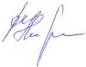 УТВЕРЖДАЮУТВЕРЖДАЮУТВЕРЖДАЮУТВЕРЖДАЮУТВЕРЖДАЮУТВЕРЖДАЮУТВЕРЖДАЮПервый заместитель мэра,Первый заместитель мэра,Первый заместитель мэра,Первый заместитель мэра,Первый заместитель мэра,Первый заместитель мэра,Первый заместитель мэра,председатель комиссии по предупреждению и ликвидации чрезвычайных ситуаций и обеспечению пожарной безопасности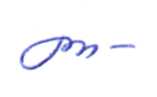 председатель комиссии по предупреждению и ликвидации чрезвычайных ситуаций и обеспечению пожарной безопасностипредседатель комиссии по предупреждению и ликвидации чрезвычайных ситуаций и обеспечению пожарной безопасностипредседатель комиссии по предупреждению и ликвидации чрезвычайных ситуаций и обеспечению пожарной безопасностипредседатель комиссии по предупреждению и ликвидации чрезвычайных ситуаций и обеспечению пожарной безопасностипредседатель комиссии по предупреждению и ликвидации чрезвычайных ситуаций и обеспечению пожарной безопасностипредседатель комиссии по предупреждению и ликвидации чрезвычайных ситуаций и обеспечению пожарной безопасностиС.М. УбугуноваС.М. Убугунова«07»декабрядекабря2017года07 декабря 2017 годаВремя: 12:00п. Бохан- Убугунова Софья Михайловна – первый заместитель мэра, председатель комиссии по предупреждению и ликвидации чрезвычайных ситуаций и обеспечению пожарной безопасности администрации муниципального образования «Боханский район».Председатель комиссии:Председатель комиссии:Убугунова Софья МихайловнаПервый заместитель мэра администрации муниципального образования «Боханский районЗаместители председателя комиссии:Заместители председателя комиссии:Секретарь комиссии:Секретарь комиссии:Кабанов Степан ВладимировичГлавный специалист ГО ЧС и ПБ администрации муниципального образования «Боханский район»Члены комиссии:Члены комиссии:Пушкарева Татьяна СергеевнаГлава администрации МО «Казачье»Петрова Наталья БорисовнаГлава администрации МО «Каменка»Иванов Максим Петрович Глава администрации МО «Новая Ида»Нефедьев Сергей НиколаевичГлава администрации МО «Олонки»Таряшинов Алексей МихайловичГлава администрации МО «Тараса»Скоробогатова Марина ВладимировнаГлава администрации МО «Тихоновка»Баглаева Елена АлександровнаГлава администрации МО «Укыр»Улаханова Анна ИннокентьевнаГлава администрации МО «Хохорск»Батюрова Вера АлексеевнаГлава администрации МО «Шаралдай»Башкатов Дмитрий ВикторовичЗаместитель начальника отдела - начальник полиции МО МВД России "Боханский"Мячина Галина ВасильевнаНачальник отдела по УМИ администрации МО «Боханский район»Секретарева Елена ТрофимовнаГлавный редактор газеты «Сельская правда»Коркин Николай ГеннадьевичСтарший госинспектор по маломерным судам Осинского инспекторского участка ФКУ «Центр ГИМС МЧС России по Иркутской области"Яновский Владимир ВикторовичВрио начальника отделения отдела надзорной деятельности и профилактической работы по У-ОБО Управления надзорной деятельности ГУ МЧС России по Иркутской областиИмыгиров Пётр ВалерьевичЗам. Начальника ПСЧ-44 (По охране п. Бохан)Гергенова Халга СанджиевнаЗам. главы адм. МО «Бохан»Шарыпова Инна АлександровнаЗам. главы адм. МО «Середкино»Егорова Екатерина ПетровнаСпециалист ГОЧС ОГБУЗ «Боханская РБ»Файзрахманова Гульнара ЗинуровнаЗам. начальника ОГБУ «Боханская СББЖ»Открытие заседания КЧС и ПБОткрытие заседания КЧС и ПБ12:00-12:05(5 мин.)Оглашение повестки дня, вступительное слово, председателя КЧС и ПБ администрации МО «Боханский район»Убугунова Софья Михайловна«О мероприятиях по подготовке к безопасной эксплуатации водных объектов в зимний период 2017-г на территории Боханского района»«О мероприятиях по подготовке к безопасной эксплуатации водных объектов в зимний период 2017-г на территории Боханского района»Докладчик:12:05-12:15(10 мин.)Старший госинспектор по маломерным судам Осинского инспекторского участка ФКУ «Центр ГИМС МЧС России по Иркутской области"Коркин Николай ГеннадьевичСодокладчики:12:15-12:20(5 мин.)Главы сельских поселений«О состоянии муниципальных систем оповещения сельских поселений»«О состоянии муниципальных систем оповещения сельских поселений»Докладчик:12:20-12:30(10 мин.)Главный специалист ГОЧС и ПБ администрации МО «Боханский район»Кабанов Степан Владимирович«Об обучении населения МО "Боханский район" в области гражданской обороны в 2017 году»«Об обучении населения МО "Боханский район" в области гражданской обороны в 2017 году»Докладчик:12:30-12:40(10 мин.)Главный специалист ГОЧС и ПБ администрации МО «Боханский район»Кабанов Степан Владимирович«Об организации работы по корректировке Электронных паспортов на территории МО «Боханский район»«Об организации работы по корректировке Электронных паспортов на территории МО «Боханский район»Докладчик:12:40-12:50(10 мин.)Заместитель начальника ПСЧ-44 (по охране п. Бохан)Имыгиров Петр ВалерьевичСодокладчик:12:50-12:55(5 мин.)Главный специалист ГОЧС и ПБ АМО «Боханский район»Кабанов Степан Владимирович«О пожарной обстановке на территории МО «Боханский район» и профилактике бытовых пожаров и не допущению гибели людей на пожарах»«О пожарной обстановке на территории МО «Боханский район» и профилактике бытовых пожаров и не допущению гибели людей на пожарах»Докладчик:12:55-13:05(10 мин.)Врио начальника отделения отдела надзорной деятельности и профилактической работы по У-ОБО Управления надзорной деятельности ГУ МЧС России по Иркутской области, капитан внутренней службыЯновский Владимир Викторович«О рассмотрении методических рекомендаций СРЦ МЧС России от 18.10.2017 года «О функционировании муниципального звена территориальной подсистемы единой государственной системы предупреждения и ликвидации чрезвычайных ситуаций субъекта Российской Федерации»»«О рассмотрении методических рекомендаций СРЦ МЧС России от 18.10.2017 года «О функционировании муниципального звена территориальной подсистемы единой государственной системы предупреждения и ликвидации чрезвычайных ситуаций субъекта Российской Федерации»»Докладчик:13:05-13:15(10 мин.)Заместитель начальника ПСЧ-44 (по охране п. Бохан)Имыгиров Петр ВалерьевичЗакрытие заседания КЧС и ПБЗакрытие заседания КЧС и ПБ13:15-13:20(5 мин.)Оглашение решения КЧС и ПБ, заключительное слово, председателя КЧС и ПБ администрации МО «Боханский район»Убугунова Софья МихайловнаГлавный специалист ГО ЧС и ПБ, секретарь комиссииС.В. Кабанов.